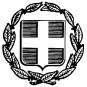 ΕΛΛΗΝΙΚΗ ΔΗΜΟΚΡΑΤΙΑ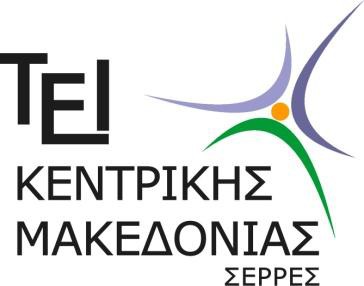 TEΧΝΟΛΟΓΙΚΟ ΕΚΠΑΙΔΕΥΤΙΚΟ ΙΔΡΥΜΑ (Τ.Ε.Ι.) ΚΕΝΤΡΙΚΗΣ ΜΑΚΕΔΟΝΙΑΣΤΕΡΜΑ ΜΑΓΝΗΣΙΑΣ - 62124 ΣΕΡΡΕΣΑΝΑΚΟΙΝΩΣΗΑποτελέσματα εκλογώνγια την ανάδειξη του εκπροσώπου του Ειδικού Τεχνικού Εργαστηριακού Προσωπικού (Ε.Τ.Ε.Π) με τον αναπληρωτή του στη Σύγκλητο του Τ.Ε.Ι. Κεντρικής ΜακεδονίαςΣήμερα Τρίτη 21 Νοεμβρίου 2017, διεξήχθη στην έδρα του Ιδρύματος στις Σέρρες η εκλογική διαδικασία για την ανάδειξη του εκπροσώπου του Ειδικού Τεχνικού Εργαστηριακού Προσωπικού (Ε.Τ.Ε.Π) με τον αναπληρωτή του στη Σύγκλητο του Τ.Ε.Ι. Κεντρικής Μακεδονίας.Από τη διαλογή και την καταμέτρηση των ψηφοδελτίων προέκυψαν τα εξής: Ψηφίσαντες: 13Αριθμός εγκύρων ψηφοδελτίων: 13 Άκυρα ψηφοδέλτια: 0Λευκά ψηφοδέλτια: 0Έλαβαν (κατά φθίνουσα σειρά): Μπάσιος Αθανάσιος: 8 ψήφους Καζάκης Παναγιώτης: 5 ψήφουςΚατά συνέπεια τακτικός εκπρόσωπος του Ειδικού Τεχνικού Εργαστηριακού Προσωπικού (Ε.Τ.Ε.Π) στη Σύγκλητο του Τ.Ε.Ι. Κεντρικής Μακεδονίας εκλέγεται ο Μπάσιος Αθανάσιος με διετή θητεία, από 1-12-2017 έως 30-11-2019, επειδή συγκεντρώνει την απόλυτη πλειοψηφία των έγκυρων ψήφων των εκλεκτόρων με αναπληρωτή εκπρόσωπο αυτού τον Καζάκη Παναγιώτη.Σέρρες 21 Νοεμβρίου 2017	Από την Εφορευτική Επιτροπή